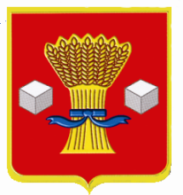 АдминистрацияСветлоярского муниципального района Волгоградской областиПОСТАНОВЛЕНИЕот   _16_. _11_.2017  	     №_3354_Об утверждении Порядка представления, рассмотрения и оценки предложений граждан и организаций для включения общественных территорий, расположенных на территории Светлоярского городского  поселения Светлоярского муниципального района Волгоградской области, которые подлежат благоустройству, в муниципальную программу «Формирование комфортной городской среды Светлоярского городского поселения Светлоярского муниципального района Волгоградской области на 2018-2022гг.»В целях реализации Постановления Правительства Российской Федерации от 10 февраля 2017 года № 169 «Об утверждении Правил предоставления и распределения субсидий из федерального бюджета бюджетам субъектов Российской Федерации на поддержку государственных программ субъектов Российской Федерации и муниципальных программ формирования современной городской среды», руководствуясь Федеральным законом от 6 октября 2003 года № 131-ФЗ «Об общих принципах организации местного самоуправления в Российской Федерации», Уставом Светлоярского муниципального района Волгоградской области, Уставом Светлоярского городского поселения Светлоярского муниципального района,п о с т а н о в л я ю:1.	Утвердить Порядок представления, рассмотрения и оценки предложений граждан и организаций для включения общественных территорий, расположенных на территории  Светлоярского городского поселения Светлоярского муниципального района Волгоградской области, которые подлежат  благоустройству, в муниципальную программу «Формирование комфортной городской среды Светлоярского городского поселения Светлоярского муниципального района Волгоградской области на 2018-2022гг.» согласно приложению к настоящему постановлению.2.  Отделу по муниципальной службе, общим и кадровым вопросам администрации Светлоярского муниципального района Волгоградской области (Иванова Н.В.) разместить настоящее постановление в сети Интернет на официальном сайте администрации Светлоярского муниципального района Волгоградской области.3.	Настоящее Постановление вступает в силу с момента официального опубликования (обнародования).4.	Контроль над исполнением настоящего постановления возложить на заместителя главы Светлоярского муниципального района Волгоградской области Шилова С.Е.Глава Светлоярского муниципального района 	                     	    Распутина Т.В.Исп. Гаврилова Д.Ф.Приложение  1УТВЕРЖДЕНОпостановлением администрации Светлоярского  муниципального района Волгоградской областиот 16.11.2017г. № 3354Порядок представления, рассмотрения и оценки предложений граждан и организаций для включения общественных территорий, расположенных на территории Светлоярского городского поселения Светлоярского муниципального района Волгоградской области, которые подлежат  благоустройству в муниципальную программу «Формирование комфортной городской среды Светлоярского городского поселения Светлоярского муниципального района Волгоградской области на 2018-2022гг.» Общие положения.1.1. Настоящий Порядок представления, рассмотрения и оценки предложений заинтересованных организаций о включении общественных территорий, расположенных на территории   Светлоярского городского поселения Светлоярского муниципального района Волгоградской области, которые подлежат благоустройству в муниципальную программу  «Формирование комфортной городской среды Светлоярского городского поселения Светлоярского муниципального района Волгоградской области на 2018-2022гг.» (далее – Порядок) разработан в целях реализации муниципальной программы "Формирование современной городской среды" и определяет порядок, условия и критерии отбора общественной территории (далее - отбор общественной территории) для формирования перечня территорий, подлежащих благоустройству в Светлоярском городском поселении Светлоярского муниципального района Волгоградской области на 2018-2022 гг. (далее по тексту - перечень общественных территорий). 1.2. В настоящем Порядке используются следующие основные понятия и определения: - «организатор отбора» на проведение работ по благоустройству общественной территории – администрация Светлоярского муниципального района  Волгоградской области (далее по тексту - Организатор отбора); - «общественные территории» – территории, которыми беспрепятственно пользуется неограниченный круг лиц (в том числе площади, улицы, проезды, набережные, скверы, бульвары, парки); - «благоустройство территории» – совокупность работ и мероприятий, направленных на создание благоприятных, здоровых и эстетических условий жизни населения на территории муниципального образования; - «озеленение» – элемент комплексного благоустройства и ландшафтной организации территории, обеспечивает формирование среды с активным использованием растительных компонентов, а также поддержание ранее созданной или изначально существующей природной среды на территории; - «предложение (заявка)» - заявка на участие в отборе для формирования адресного перечня на включение территории в муниципальную программу «Формирование комфортной городской среды Светлоярского городского поселения Светлоярского муниципального района Волгоградской области на 2018-2022гг.»; - «участник отбора» - физическое или юридическое лицо, представляющие предложение по благоустройству общественной территории; - «общественная комиссия» - комиссия, утвержденная постановлением администрации Светлоярского муниципального района Волгоградской области для проведения оценки предложений граждан, организаций, обсуждения проекта муниципальной программы, а также для осуществления контроля за реализацией муниципальной программы;- «дизайн-проект» – проект благоустройства общественной территории, в который включается текстовое и визуальное описание проекта благоустройства, в том числе концепция проекта и перечень (в том числе визуализированный) элементов благоустройства, предполагаемых к размещению на соответствующей территории. 2.  Условия представления предложений для включения общественных территорий, подлежащих благоустройству, в муниципальную программу «Формирование комфортной городской среды Светлоярского городского поселения Светлоярского муниципального района Волгоградской области на 2018-2022гг.»2.1. Предложения об определении общественных территорий, подлежащих благоустройству, для включения в муниципальную программу «Формирование комфортной городской среды Светлоярского городского поселения Светлоярского муниципального района Волгоградской области на 2018-2022гг.»  вносятся любым заинтересованным гражданином, организациями в письменной форме. 2.2. Для организации и проведения отбора общественных территорий подлежащих благоустройству для включения в муниципальную программу «Формирование комфортной городской среды Светлоярского городского поселения Светлоярского муниципального района Волгоградской области на 2018-2022гг.». Организатор отбора: 2.2.1. Готовит сообщение о приеме предложений для включения общественных территорий в муниципальную программу с указанием сроков принятия таких предложений (далее – предложения), которое подлежит размещению на официальном сайте администрации Светлоярского  муниципального района Волгоградской области.2.2.2. Принимает и регистрирует предложения о включении общественных территорий подлежащих благоустройству в муниципальную программу.3. Порядок предоставления предложений3.1. Предложение составляется по форме согласно приложению № 1 к настоящему Порядку. 3.2. Организатор отбора регистрирует предложения в день их поступления в журнале регистрации предложений в порядке очередности поступления. На предложении ставится отметка о получении с указанием даты и времени его получения. Все листы предложений и прилагаемые документы должны быть прошиты, пронумерованы и подписаны заинтересованным лицом. Для организаций заявка должна быть скреплена печатью уполномоченного лица. 3.3. К предложению прилагаются следующие документы: 1) месторасположение (адрес) общественной территории, подлежащей благоустройству; 2) схема общественной территории, подлежащей благоустройству; 3) перечень предполагаемых работ на общественной территории, подлежащей благоустройству;4) проектно-сметный расчет (при наличии);5) дизайн-проект благоустройства общественной территории, который в том числе содержит: - схему размещения элементов благоустройства (малые архитектурные формы, элементы озеленения, и т.д.); - укрупненный расчет стоимости реализации проекта по элементам благоустройства. 3.4. Предложения возвращаются уполномоченным лицам в случае: а) если предложение подано по истечении срока приема предложений, указанного в сообщении о приеме предложений; б) если не представлены обязательные к представлению документы, указанные в пункте 3.4 настоящего Порядка. 3.5. Пакет документов, указанный в пункте 3.4 настоящего Порядка, направляется организатором отбора для проведения оценки предложений Общественной комиссией. 4. Критерии оценки предложений граждан, организаций о включении общественной территории в муниципальную программуОценка предложений граждан, организаций осуществляется по следующим критериям: - наличие общественной инициативы по благоустройству мест общего пользования; - событийное наполнение благоустраиваемых пространств (возможность проведения различных досуговых, спортивных, культурных мероприятий); - наличие инфраструктуры спорта, досуга и отдыха; - использование технологий ландшафтного дизайна в озеленении территории; - наличие малых архитектурных форм; - соблюдение норм доступности для маломобильных категорий граждан. 5. Проведение оценки предложений граждан, организаций о включении общественных территорий в муниципальную программу5.1. Общественная комиссия проводит оценку представленных предложений по балльной системе, указанной в приложении № 2 к настоящему Порядку, исходя из критериев оценки предложений, в срок не более 5 рабочих дней с момента окончания срока подачи предложений. Использование иных критериев оценки предложений не допускается. 5.2. Решение Общественной комиссии оформляется протоколом рассмотрения и оценки предложений о включении общественной территории в муниципальную программу (далее - протокол оценки), в котором в обязательном порядке оцениваются предложения всех граждан, организаций, обратившихся с предложениями с указанием набранных ими баллов и порядковых номеров, присвоенных им по количеству набранных баллов. 5.3. Меньший порядковый номер присваивается гражданину, организации набравшему большее количество баллов. 5.4. В случае если обратившиеся с предложениями граждане, организации набирают одинаковое количество баллов, меньший порядковый номер присваивается лицу, предложение о включении общественной территории, в муниципальную программу которого поступило ранее других. 5.5. В результате оценки представленных предложений осуществляется формирование адресного перечня общественных территорий в порядке очередности, в зависимости от присвоенного порядкового номера в порядке возрастания. 5.6. Из сформированного перечня общественных территорий в пределах доведенного бюджетного финансирования будут выполняться работы по благоустройству в порядке очередности. 5.7. Общественная комиссия проводит проверку данных, предоставленных гражданами, организациями, путем рассмотрения представленного пакета документов, при необходимости выезжает на место. 5.8. Прием предложений признается несостоявшимся в случаях, если: 1) отклонены все предложения граждан, организаций о включении общественной территории в муниципальную программу; 2) не подано ни одного предложения граждан, организаций о включении общественной территории в муниципальную программу.Управляющий делами                                                                        Шершнева Л.Н.Приложение № 2 к Порядку представления, рассмотрения и оценки                                                                                        предложений граждан и организаций для включения                                                                                        общественных территорий, расположенных на территории                                                                               Светлоярского городского поселения Светлоярского          муниципального района Волгоградской области,                                                                                                          которые подлежат  благоустройству в муниципальную                                                                                                                               программу «Формирование комфортной городской среды                                                                                                                                Светлоярского городского поселения Светлоярскогомуниципального района Волгоградской области на 2018-2022гг.» ПРЕДЛОЖЕНИЕдля включения общественных территорий в муниципальную программуДата: ___________________ Куда: в администрацию ____________________________ Волгоградской области Наименование организации :_________________________________________ Местонахождение организации__________________________________________________ (юридический адрес и почтовый адрес, место жительства): ___________________________________________________________________ИНН, КПП, ОГРН (для юридического лица): ___________________________________________________________________Паспортные данные (для физического лица): ___________________________________________________________________Номер контактного телефона (факса): ___________________________________________________________________Изучив Порядок предоставления, рассмотрения и оценки предложений заинтересованных лиц для включения общественных территорий в муниципальную программу «Формирование комфортной городской среды Светлоярского городского поселения Светлоярского муниципального района Волгоградской области на 2018-2022гг.»,___________________________________________________________________ (наименование заинтересованного лица)В лице ___________________________________________________________________ (наименование должности и Ф.И.О., подписавшего предложение)изъявляет желание участвовать в отборе общественных территорий Предлагаем включить ___________________________________________________________________ (вид работ, адрес территории)В случае если общественная территория будет отобрана/не отобрана для производства работ по благоустройству, просим Вас письменно уведомить ___________________________________________________________________ (ФИО представителя, адрес)К настоящей заявке прилагаются документы на ____ л. соответствующие п.3.4. Порядка предоставления, рассмотрения и оценки предложений граждан, организаций для включения общественных территорий в муниципальную программу «Формирование комфортной городской среды Светлоярского городского поселения Светлоярского муниципального района Волгоградской области на 2018-2022гг.»  утвержденного постановлением администрации Светлоярского муниципального района Волгоградской области от ____________№ _____. ___________________________________________________________________ (должность, подпись, фамилия, имя, отчество подписавшего предложение)Приложение №3  к Порядку представления, рассмотрения и оценки                                                                                    предложений граждан и организаций для включения                                                                                      общественных территорий, расположенных на                                                                                                      территории  Светлоярского городского поселения   Светлоярского муниципального района Волгоградской области,                                                                            которые подлежат  благоустройству в муниципальную                                                                                          программу «Формирование комфортной городской среды Светлоярского городского поселения Светлоярского муниципального района Волгоградской области на 2018-2022гг.»                                                                                                  Критерии отбора общественной территории в рамках муниципальной программы«Формирование комфортной городской среды Светлоярского городского поселения Светлоярского муниципального района Волгоградской области на 2018-2022гг.» № п/пКритерии отбораБаллы1Наличие на общественной территории или в непосредственной близости объектов: культурного назначения, общественного и делового назначения, объектов пассажирского транспорта.2Расположение в непосредственной близости  от общественной территории объектов культурного наследия регионального либо федерального значения (памятники истории и культуры)3Проведение на общественной территории праздничных, спортивных и культурно-массовых мероприятий 4Наличие инфраструктуры спорта, досуга и отдыха населения5Использование технологий ландшафтного дизайна в озеленении территории6Соблюдение норм доступности для маломобильных категорий граждан